Supervisor’s Report of AccidentEmployee involved: __________________________________      Location where accident occurred: ____________________________Office Location: _____________________________                        Time employee reported to work:  ____________________________Machine or equipment employee was working with: ___________________________________________________________________Occupation: _____________________         Date of accident: ________________________    Time of accident: _____________a.m.  p.m.If an injury occurred, was it treated   On-site  EMS  Clinic  Hospital  Other _____________________        Near miss, no injuryFollowing treatment, the injured employee returned to work:  					(Circle body part injured) Same day  Next shift  Lost time at:  Previous job    Modified work			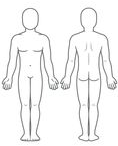 Completely describe accident (who, what, when, where, why):      ____________________________________________________________________________________________________________________________________________________________________________________________________________________________________________________________________________________________________________________________________________________Body parts injured: ____________________________________________________                       Nature of injury: __________________________________               Accident Type: ___________________________________________Analyze and then describe the underlying cause of the accident, in your opinion, considering Policies, Procedures, Equipment, Training, and supervisor practices. (Note employee’s carelessness is not a cause) ________________________________________________________________________________________________________________________________________________________________________________________________________________________________________________________________________________________________________________________________________________________________________________________________________________________________________________________________________________________________________________Analyze and describe the Preventive Measures you recommend to address the underlying causes of the accident, considering Company Policies, Procedures, Equipment, Training, and Supervisor Practices. (Note – just telling the injured employee to be more careful after the accident is an incomplete supervision practice) _________________________________________________________________________________________________________________________________________________________________________________________________________________________________________________________________________________________________________________________________________________________________________________________________________________________________________________________________________________________________________________________________             __________________________      _________			__________________________      _________Supervisors Signature                     Date			          Employee Signature                        DatePerson or position who would be responsible for implementing the above: __________________________________________________Action(s) or corrective action(s) taken to prevent reoccurrence of the above incident or the like: ______________________________________________________________________________________________________________________________________________________________________________________________________________________________________________________________Date corrective action(s) completed: _______________________ By: ______________________________________________________